 Periodeplan for DESEMBERTema for perioden: JULSpråkmål for perioden: Berike barnets ordforråd med begreper knyttet til naturfenomener og det som skjer rundt oss.Sosialt mål for perioden: Bli kjent med hverandre. Bruke dialogen som det viktigste redskapet.Voksenrollen: Støtte, veilede gi rom og plass for at barnet kan gjøre egne erfaringer og utvikle sin evne til å reflektere.Følgende fagområder dekkes: Kommunikasjon, språk og tekst, 
                                                       Kropp, bevegelse og helse
                                                       Kunst, kultur, og kreativitet, 
                                                       Natur, miljø og teknikk
                                                       Etikk, religion og filosofi  Periodens litteratur med formidlingsmetoderPeriodens fokusordPeriodens rim/reglerPeriodens sangerBøker med tema om:«Alva og Julenissen», Maren Tjelta Thu«Jul i Blåfjell»«Julia og nissen», Janne Aasebø JohnsenKino«Musevisa», Alf PrøysenFokusord er ord som skal øves på:Substantiver: Jul, glede, tradisjon og lysPronomener: jeg, du, vi Adverb: sammenVerber: å feire, å tenne, å bake, å skinneAdjektiver: mørk/lys, kald, ulik/likPreposisjoner: inne, uteAdventslysene
Så tenner vi et lys i kveldVi tenner det for glede.Det står og skinner for seg selv,Og oss som er tilstede.Så tenner vi et lys i kveld,Vi tenner det for glede.Så tenner vi to lys i kveld,To lys for håp og glede.Det står og skinner for seg selv,Og oss som er tilstede.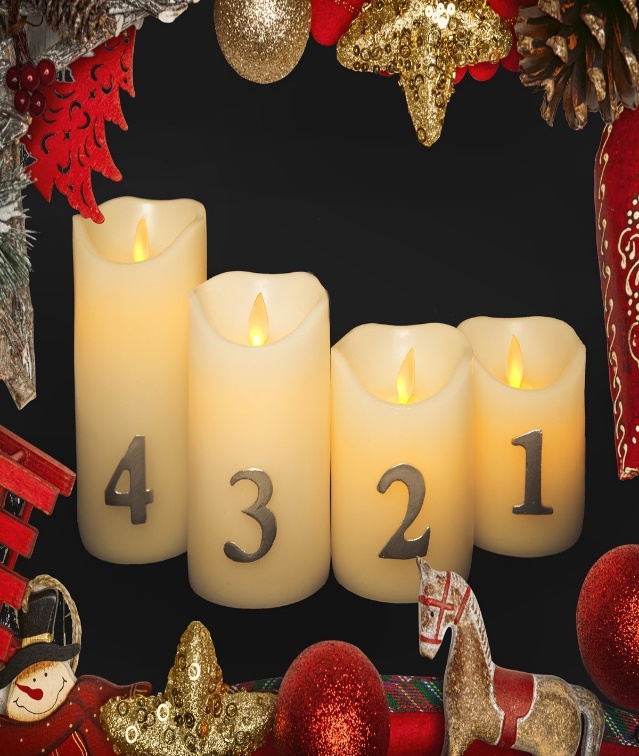 Så tenner vi to lys i kveld,To lys for håp og glede.Så tenner vi tre lys i kveld,Tre lengsel, håp og glede.De står og skinner for seg selv,Og oss som er til stede.Så tenner vi tre lys i kveld,Tre lengsel, håp og glede.Så tenner vi fire lys i kveld,Og lar dem brenne ned,For lengsel, glede, håp og fredMen mest allikevelFor fred på denne lille jordDer mennesker bor.Vil du gjette

Vil du gjette?Vil du gjette?Hvem har gjemt seg under teppet?HVIS RIKTIG SVAR:Det er rett!Det er rett!Det var jeg som var under teppet!Tenn lys https://www.toutube.com/watch?v=qNzt9UGNNWsJingle Bellshttps://www.youtube.com/watch?v=3CWJNqyub3oSanta Luciahttps: www.youtube.com/watch?v=ad1nEZBZYDEMusevisahttps://www.youtube.com/watch?v=7QgivMCXTKEPå låven sitter nissenhttps://www.youtube.com/wtach?v=_uv74o8hG30Periodens språkleker:Periodens aktivitet/opplevelse:Periodens estetiske aktiviteter:Viktige datoer :Kims lek: Med ulike gjenstander sStøtte bilderGjette lekBrettspill
Disse ulike lekene skal vi bruke gjennom hele måneden både i samlingsstunder med store og små grupper, men også i ulike overganger.Lucia togAdvent kalenderNissefestBake pepperkakerRampenissenDiskoKinoFelles lek ute:Jacque a dit >fransk lekFeuer(brann), Wasser (vann), Sturm (Storm), Blitz (lyn) >tysk lekRollespill som er temarelatert: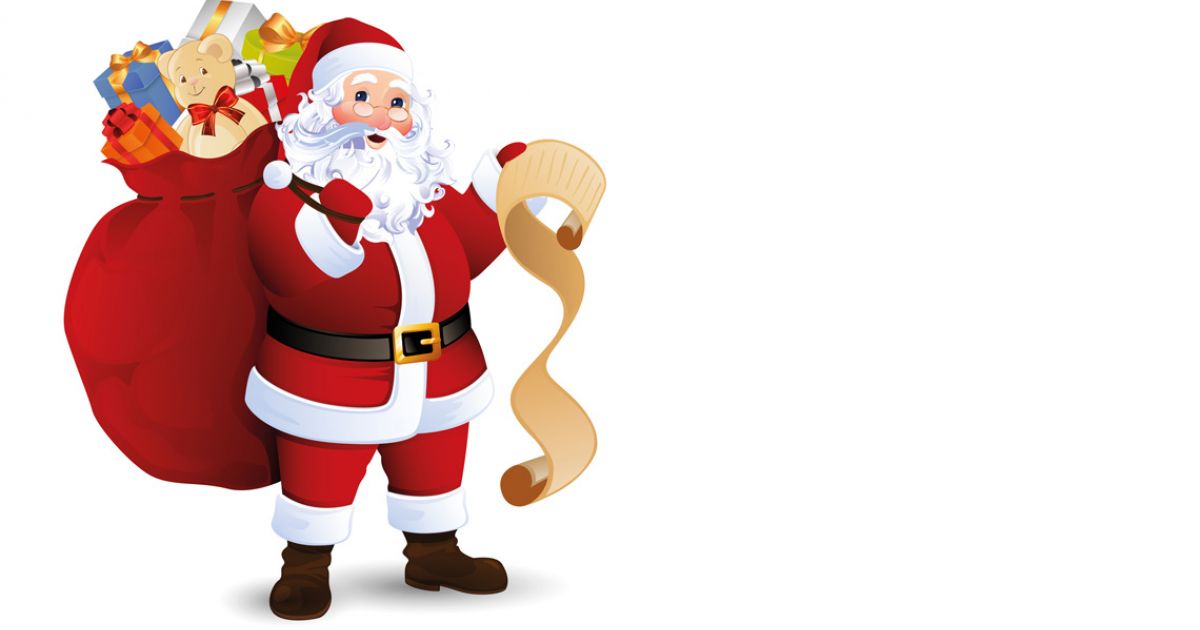 -På låven sitter nissenForming:-lage julegaver-juleverksted06. Des: St Nikolaus markering13. des: Lucia frokost20. des: Nissefest